ALI – ACCA QUALIFIED.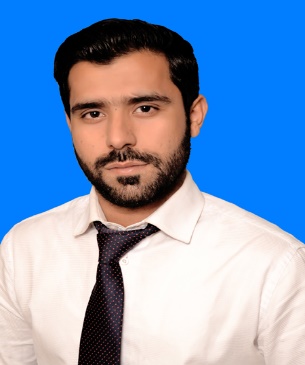 ALI.346993@2freemail.com Career Objective:Versatile team-player with strong finance, accounting & administrative background.Eager to actively support and contribute towards success of a progressive organization offering opportunities for growth in exchange for superior performance.Educational background:ACCA	-	Affiliate Chartered Accountant	-	U.K.		-	2010-2016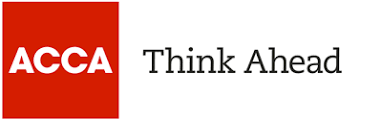 Stronghold in Financial ReportingExceptional skills in computations and estimatesWell-developed understanding of IAS and IFRSHSSC-Fsc	-	Indus Group of Colleges		-	A+ Grade	-	2007-20091st divisionOutstanding performance in arithmetic, stats & economics Diploma/Higher Certificate   -    U.K.      Advanced Diploma in Accounting and Business.communication skills:Excellent interpersonal skills: good communicator ,leadership, high integritySelf-aware: always seeking to learn and growTask Oriented: Commercially experienced and awareEmotionally matureClaiming and positive temperamentTolerant and UnderstandingcomPUTER skills:Ms Office: Ms Word, Ms Excel, Ms PowerPointInternet: Email browsingData ManagementOracleREFRENCES:Will be furnished upon request, of active professionals and professors.